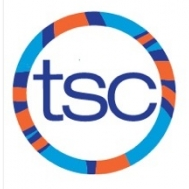 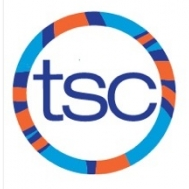 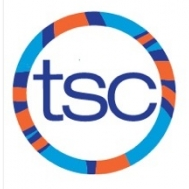 SUNDAYMONDAYTUESDAYWEDNESDAYTHURSDAYFRIDAYSATURDAY15:30-7:00pm Central Tech 235:30-7:00pm Havergal 4Blue & White Meet3:00-6:00pm UT 565:30-7:00pm Central Tech 785:30-7:00pm Central Tech 9105:30-7:00pm Havergal 111213Thanksgiving No practice 14155:30-7:00pm Central Tech 16175:30-7:00pm Havergal 1819205:30-7:00pm Central Tech 21225:30-7:00pm Central Tech 2324Fall Sprint Meet (13&O)5:30-7:00pm Havergal 25Fall Sprint Meet (13&O)26Fall Sprint Meet (12&U)  275:30-7:00pm Central Tech 28295:30-7:00pm Central Tech 30 31HalloweenNo practice SUNDAYMONDAYTUESDAYWEDNESDAYTHURSDAYFRIDAYSATURDAY1Autumn Invitational 2 Autumn Invitational 35:30-7:00pm Central Tech 455:30-7:00pm Central Tech 675:30-7:00pm Havergal89105:30-7:00pm Central Tech 1112Annual Awards Gala13145:30-7:00pm Havergal1516175:30-7:00pm Central Tech 1819 5:30-7:00pm Central Tech 20Annual General Meeting 215:30-7:00pm Havergal2223245:30-7:00pm Central Tech 25265:30-7:00pm Central Tech 27 285:30-7:00pm Havergal2930SUNDAYMONDAYTUESDAYWEDNESDAYTHURSDAYFRIDAYSATURDAY15:30-7:00pm Central Tech 235:30-7:00pm Central Tech 4 Mega City 5Mega City 6Mega City 7Mega City 8pm OFF  9105:30-7:00pm Central Tech 11125:30-7:00pm Havergal1314155:30-7:00pm Central Tech 1617 5:30-7:00pm Central Tech 1819Winter Holiday No Swim Practice  20Winter Holiday No Swim Practice  21Winter Holiday No Swim Practice  22Winter Holiday No Swim Practice  23Winter Holiday No Swim Practice  24Winter Holiday No Swim Practice  25Winter Holiday No Swim Practice  26Winter Holiday No Swim Practice  27Winter Holiday No Swim Practice  28Winter Holiday No Swim Practice  29Winter Holiday No Swim Practice  30Winter Holiday No Swim Practice  31Winter Holiday No Swim Practice  